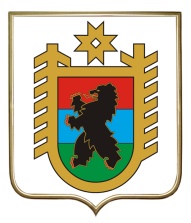 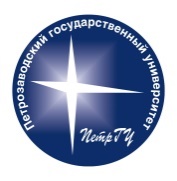 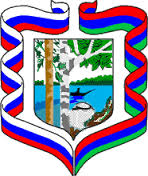 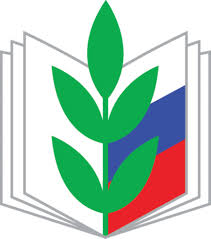 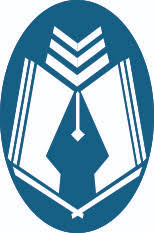 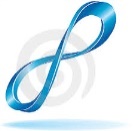 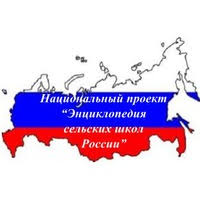 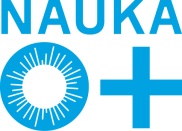 ФГБОУ ВО «Петрозаводский государственный университет»МКОУ «Пряжинская средняя общеобразовательная школа имени Героя Советского Союза Марии Мелентьевой» Пряжинского национального муниципального района Республики КарелияИнформационное письмо №1Межрегиональный научно-практический форум «Социально-педагогические технологии в образовании: актуальность, перспективы и тенденции»Дата проведения: 18-20 октября 2018 года.Место проведения: Республика Карелия, г. Петрозаводск, пгт. Пряжа Пряжинского национального муниципального района.Организаторы:- ФГБОУ ВО «Петрозаводский государственный университет» (институт педагогики и психологии, лаборатория теории и практики развития сельской школы);- МОУ «Пряжинская средняя общеобразовательная школа имени Героя Советского Союза Марии Мелентьевой» Пряжинского национального муниципального района Республики Карелия.Межрегиональный научно-практический форум в проблематике социально-педагогических технологий – совместное мероприятие Петрозаводского государственного университета (далее ПетрГУ) и Пряжинской средней школы, организуемое на основании двустороннего Договора о сотрудничестве в форматах «базовая кафедра» и «инновационная площадка лаборатории теории и практики развития сельской школы ИПП ПетрГУ» в рамках проекта «Педагогический иннопарк «Образование 5.0» Программы развития опорного университета ПетрГУ.Форум проводится при поддержке Законодательного Собрания Республики Карелия, Министерства образования РК, Министерства культуры РК, Министерства национальной и региональной политики РК, Рескома профсоюзов работников образования РК, Института изучения детства, семьи и воспитания РАО, Карельского института развития образования, под эгидой Национального проекта «Энциклопедия сельских школ России» и Всероссийского фестиваля «НАУКА 0+».Участники: руководители и сотрудники научных (исследовательских), высших и средних образовательных организаций (учреждений) разных типов и видов, руководители и специалисты управлений регионального и муниципального уровней различных ведомств (образования, культуры, социальной работы и др.), руководители и представители общественных некоммерческих организаций, СМИ и частные лица, заинтересованные в развитии теории и практики социально-педагогических технологий, ориентированных на улучшение социокультурной образовательной ситуации в сельской (негородской) местности Российской Федерации.Цель: обмен результатами научно-практической деятельности и эффективными практиками реализации социально-педагогических технологий, осуществляемых на основе сотрудничества учреждений различных ведомств, образовательных организаций и государственно-общественного управления, направленных на успешную социализацию сельских детей и подростков, на улучшение социокультурной образовательной ситуации в сельской (негородской) местности РФ.Ожидаемые результаты: - обогащение педагогической науки и социально-педагогической практики;- популяризация научно-практических результатов и успешных практик реализации социально-педагогических технологий в Республике Карелия и других регионах Российской Федерации;- интеграция достижений науки и практики в проблематике форума;- установление и развитие сотрудничества между участниками форума, потенциально – создание коллабораций по выявлению, исследованию, разработке и внедрению новых социально-педагогических практик решения актуальных проблем образования на селе;- апробация инновационной модели сотрудничества «вуз – общеобразовательная организация» в формате «базовая кафедра».Результаты работы форума будут оформлены в виде Резолюции и электронного сборника материалов научно-практического форума, индексируемого в РИНЦ.Организационный комитет форума:Тарасов Константин Геннадьевич – к.фил.н., проректор Петрозаводского государственного университета по учебной работе, председатель, г. Петрозаводск. Эл. почта: kgtarasov@petrsu.ru Степанов Олег Юрьевич – директор Пряжинской средней школы, заместитель председателя, пгт. Пряжа Пряжинского национального муниципального района РК. Эл. почта: stefan-kot@yandex.ru Ефлова Зинаида Борисовна – к.п.н., заведующая лабораторией теории и практики развития сельской школы, заведующая кафедрой социально-педагогических и образовательных технологий института педагогики и психологии ПетрГУ, руководитель рабочей группы форума, г. Петрозаводск. Эл. почта: zeflova@onego.ru Велеславова Ирина Николаевна – учитель, руководитель инновационной деятельности Пряжинской средней школы, заместитель заведующей кафедрой социально-педагогических и образовательных технологий института педагогики и психологии ПетрГУ, соруководитель рабочей группы форума, пгт. Пряжа Пряжинского национального муниципального района РК. Эл. почта: weles62@yandex.ru Байбородова Людмила Васильевна – д.п.н., профессор, директор института педагогики и психологии, заведующая межрегиональной научной лабораторией  «Педагогика сельской школы» ФГБОУ ВО «Ярославский государственный педагогический университет им. К.Д. Ушинского», г. Ярославль. Эл. почта: lvbai@mail.ru Балгачёв Алексей Валерианович – начальник отдела общего образования Министерства образования РК. Эл. почта: balgachev@minedu.karelia.ru Батыгин Александр Юрьевич – ведущий специалист отдела государственной поддержки коренных народов управления национальной политики Министерства национальной и региональной политики Республики Карелия, г. Петрозаводск. Эл. почта: nationalkom@karelia.ru Богданова Елена Геннадьевна – к.п.н., проректор ГАУ ДПО РК «Карельский институт развития образования», г. Петрозаводск. Эл. почта: bogdanovaeg@kiro-karelia.ru Бурдюгова Наталья Алексеевна – к.п.н., директор института педагогики и психологии Петрозаводского государственного университета, г. Петрозаводск. Эл. почта: director_ipp@petrsu.ruГореликова Галина Анатольевна – к.п.н., Председатель Комитета по образованию, культуре, спорту и молодежной политике, член Комитета по здравоохранению и социальной политике Законодательного собрания РК, г. Петрозаводск. Эл. почта: gorelikova63@mail.ru Граничина Ольга Александровна – д.п.н., к.ф.-м.н., доцент, заведующая кафедрой  начального естественно-математического образования Института детства РГПУ им. А.И. Герцена, г. Санкт-Петербург. Эл. почта: Olga_granichina@mail.ru Гурьянова Марина Петровна – д.п.н., профессор, заведующая лабораторией содержания и технологий социально-педагогической деятельности с детьми и семьями  Института изучения семьи, детства и воспитания РАО, г. Москва. Эл. почта: guryanowamp@yandex.ru Гусев Дмитрий Александрович – к.п.н., доцент, заведующий кафедрой методики дошкольного и начального образования Арзамасского филиала Нижегородского государственного университета им. Н.И. Лобачевского, г. Арзамас. Эл. почта: dimigus@rambler.ruЗабродина Ирина Юрьевна – к.п.н., руководитель Центра модернизации образования ГАУ ДПО РК «Карельский институт развития образования», г. Петрозаводск. Эл. почта: izabrodina@mail.ru Коршунова Ольга Витальевна – д.п.н., профессор кафедры педагогики института педагогики Вятского государственного университета, г. Киров. Эл. почта: okorchun@mail.ru Котькова Галина Евгеньевна – д.п.н., профессор кафедры теории и истории социальной педагогики и социальной работы, заведующая лабораторией сельской школы социального факультета Орловского государственного университета им. И.С. Тургенева, г. Орёл. Эл. почта: kotkova-57@mail.ru Лукина Антонида Константиновна – к.филос.н., профессор, заведующая кафедрой общей и социальной педагогики института педагогики, психологии и социологии Сибирского федерального университета, г. Красноярск. Эл. почта: antonida_lukina@mail.ru Макарова Евгения Даниловна, председатель Рескома КРО профсоюзов работников народного образования и науки Республики Карелия, г. Петрозаводск. Эл. почта: proin@onego.ru  Махнёв Николай Аркадьевич – исполнительный директор Национального проекта «Энциклопедия сельских школ России», руководитель проектов фонда «Институт воспитания строителей страны», г. Миасс Челябинской обл. Эл. почта: nam-ural@mail.ru Представители Министерства культуры Республики Карелия (по согласованию). Эл. почта: mincult@karelia.ru Сартакова Елена Евгеньевна – д.п.н., профессор, заведующая кафедрой педагогики и психологии образования института педагогики и психологии Томского государственного педагогического университета, г. Томск. Эл. почта: lopolit@rambler.ru Сеппянен Татьяна Павловна – к.п.н., заместитель Главы Администрации Пряжинского национального муниципального района Республики Карелия, пгт. Пряжа Пряжинского национального муниципального района РК. Эл. почта: melnic@onego.ru Танцева Татьяна Ивановна – председатель Совета Ассоциации сельских школ Республики Карелия. Эл. почта: tanzeva14@gmail.com Фролов Иван Валентинович – д.п.н., доцент, заведующий кафедрой физико-математического образования, заведующий научной лабораторией дидактики сельской школы Арзамасского филиала Нижне новгородского государственного университета, г. Арзамас.Шерайзина Роза Моисеевна – д.п.н., профессор, заведующая кафедрой профессионального педагогического образования и социального управления института непрерывного образования, директор Центра региональных проблем образования взрослых Новгородского государственного университета им. Ярослава Мудрого, г. Великий Новгород. Эл. почта: roza.sherayzina@novsu.ru Направления работы форума (тематика выступлений, презентаций, публикаций):Социально-педагогические технологии как социальное и педагогическое явление: сущность, функции, содержание, классификации.Актуальность, адекватность «вызовам» и специфика реализации социально-педагогических технологий в современной социокультурной образовательной ситуации сельских (негородских) территорий.Перспективные направления развития сельской школы в условиях цифровой экономики РФ.Социально-педагогические технологии как фактор развития личности детей, подростков, юношества, взрослого населения сельских (негородских) поселений.Потенциальность социально-педагогических технологий в педагогизации социальной среды сельских (негородских) территорий.Организационно-методические условия и средства реализации социально-педагогических технологий.Интеграция ресурсов власти, бизнеса, культуры и образования в достижении эффективности социально-педагогических технологий.Технология в технологии: социально-педагогическое проектирование и проекты.Технология в технологии: модели и механизмы сетевого сотрудничества.Технология в технологии: ИКТ-технологии в реализации социально-педагогических технологий.В программе работы форума:18 октября 2018 г. – работа в Петрозаводске на базе Петрозаводского государственного университета: доклады и выступления учёных и практиков в проблематике форума, знакомство с опытом социально-педагогической деятельности структурных подразделений университета и регионов РФ.19 октября 2018 г. – работа в птг Пряжа на базе Пряжинской средней школы: знакомство с успешными практиками реализации социально-педагогических технологий в школе и в Пряжинском поселении.20 октября 2018 г. – культурно-образовательная программа (экскурсия по городу и в культурно-образовательные учреждения Петрозаводска, поездка в Резиденцию Talvi Ukko). Закрытие форума.Условия участия в форумеДля участия в форуме необходимо до 01 сентября 2018г. прислать заявку в организационный комитет по форме (см. Приложение 1) и текст статьи в сборник материалов форума (см. Приложение 2).Организационный взнос за участие в форуме не предусмотрен.Оплата проезда, проживания в гостинице и питания за счёт направляющей стороны.Контакты организационного комитета:Ефлова Зинаида Борисовна – руководитель рабочей группы форума. Адрес электронной почты: zeflova@onego.ruТелефон: 89212274243Велеславова Ирина Николаевна – соруководитель рабочей группы форума. Адрес электронной почты: weles62@yandex.ruТелефон: 89215201062Приложение 1.Пожалуйста, заполните и вышлите таблицуПриложение 2.По итогам Форума будет сформирован электронный сборник научно-практических материалов с размещением в Научной электронной библиотеке eLIBRARY.RU (РИНЦ). Публикация статей бесплатная. В сборник войдут статьи, отвечающие следующим требованиям: название файла соответствует фамилии первого автора статьи, например: Иванов.doc. Перед названием статьи автор указывает классификатор УДК (Справочник по УДК – http://teacode.com/online/udc/).Оформление заголовка: название статьи прописными буквами, выравнивание по центру. Далее информация об авторе (авторах) – шрифт курсив, выравнивание по ширине: Фамилия, имя, отчество, ученое звание, ученая степень, должность, полное название место работы, город, E-mail (размер шрифта 12). Если авторов статьи несколько, то информация повторяется для каждого автора.Аннотация: не более 600 знаков (с пробелами). Ключевые слова отделяются друг от друга точкой с запятой. Название статьи, сведения об авторах, аннотация, ключевые слова на английском языке. Объем статьи до 13 тыс. печатных знаков с учетом пробелов (т.е. до 7-8 страниц); шрифт Times New Roman, размер – 14; ориентация листа – книжная; межстрочный интервал – одинарный; абзацный отступ – 1 см; поля: верхнее – 2 см, нижнее – 2 см, левое – 2 см, правое – 2 см.Используемые в статье изображения должны быть формата: jpg, gif, все рисунки и таблицы пронумерованы и снабжены названиями или подрисуночными подписями. Ссылки на библиографический список в квадратных скобках (если несколько источников, писать через точку с запятой) в соответствии с межгосударственным стандартом «Библиографическая запись. Библиографическое описание. ГОСТ 7.1–2003».Все статьи проходят обязательную проверку на плагиат (используется сервис www.antiplagiat.ru). Оригинальность текста должна составлять не менее 75% от объема статьи.Редакционная коллегия оставляет за собой право не принимать к печати статьи несоответствующие указанным требованиям; удалять из статьи рисунки и таблицы, если они требуют значительной доработки.Статьи принимаются до 01 сентября 2018г. по адресу: zeflova@onego.ru с пометкой «Форум Социально-педагогические технологии».Заявка участника Межрегионального научно-практического форума «Социально-педагогические технологии в образовании: актуальность, перспективы и тенденции» 18-20 октября 2018 годаЗаявка участника Межрегионального научно-практического форума «Социально-педагогические технологии в образовании: актуальность, перспективы и тенденции» 18-20 октября 2018 годаФ.И.О. участника (полностью)Ученая степень, званиеМесто работы (учебы) ДолжностьКонтактный телефон (рабочий, мобильный)E-mailТема доклада/выступления Название статьи/тезисовНеобходимость в официальном приглашении (с Ф.И.О. руководителя и электронным адресом организации)Необходимость помощи оргкомитета для заселения в гостиницу с (датами заезда и выезда)Особые отметки (даты приезда и отъезда и др.)